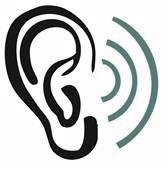 Patient Registration FormPatient Name: _____________________________________________________   Today’s Date: _____________________Street Address:  ______________________________________________________________________________________City: _________________________________________ State:___________________________ Zip:__________________Guarantor/Responsible Party (if different than above): _____________________________________________________Home Phone #: ___________________   Cell Phone #:  ____________________E-mail Address: ________________________________________________       Spoken Language:    English   Spanish   Other   Date of Birth: ___________________   Social Security Number: _________________________ 	Gender:   Male    FemaleMarital Status:  Single   Married   Separated   Divorced   Widowed     	Name of Spouse, if applicable:  _____________________If child, please list the name of the custodial parent/guardian:  _______________________________________________Employer: ____________________________________________		Part-Time	Full-Time	Retired Occupation: _________________________________________Emergency Contact: ______________________ Relationship to Patient: _______________    Phone #: _______________Referring Physician Name: ___________________________________________   Phone #: _________________________										   Fax #____________________________Primary Care Physician Name: ________________________________________   Phone #: _________________________										   Fax #____________________________Would you like us to send a copy of your current and future test results and/or reports to (please check all that apply; by checking the box and listing below you are authorizing Pasadena Hearing Care to communicate with these entities regarding your healthcare and treatment:Referring PhysicianPrimary Care PhysicianOther:  ________________________________________________________________________How did you hear about us? (Please check all that apply):_____ Internet Search		_____ Family Member		_____ Doctor 		_____ Direct Mail Piece	          _____ Open House 		_____ Website			_____ Friend		_____ Facebook_____ Other: ___________Allergies (food, medications, plastics, etc: ________________________________________________________________________Have you experienced any of the following major medical conditions:_____ Bleeding Disorder	_____	Genetic Disorders	_____ High Blood Pressure 	_____ 	Meningitis 	_____ Cancer		_____	Head Injury 		_____  Malaria			_____  	Vascular Problems _____ Diabetes		_____	Heart Problems 		_____  Measles			______  	Other: ______________Chief Complaint: ____________________________________________________________Do you experience hearing loss:	Yes	No          If so, which ear?	Right	Left	BothIf you experience hearing loss, which best describes it?     Gradual     Fluctuating     SuddenHave you ever worn or tried a hearing aid?      Right Ear       Left Ear       Both Ears	If yes, what type have you tried/worn?  ___________________________________________Please check all medical conditions that apply:_____	Dizziness or Unsteadiness		If checked, is it accompanied by: Vomiting     Nausea     Ear Noises_____	Ear Deformity			If checked,    Right ear   Left Ear   Both ears_____	Ear Drainage			If checked,   Right ear   Left Ear   Both ears_____	Ear Pain				If checked,  Right ear   Left Ear   Both ears_____	Family History of Hearing Loss	If checked, who? ______________________________________________________________	History of Ear Infections		If checked,  Right ear   Left Ear   Both ears       If so, when?  ____________________________	History of Falling 		If checked, have you fallen two of more times in the past year or been injured? ___________	History of Noise Exposure		If checked, please describe_ _____________________________________________________	Previous Ear Surgery  		If checked, Right ear   Left Ear   Both ears     If so, when? ______________________________	Tinnitus/Ringing/Noises in ears	If checked,  Right ear   Left Ear   Both ears   Frequency? _______________________________ (initial here) By initialing this section and signing below, I agree to allow Pasadena Hearing Care to provide me with evaluation and treatment services. I understand that I may revoke this authorization at any time.  _____ (initial here) By initialing this section and signing below, I acknowledge that a copy of the Pasadena Hearing Care Notice of Privacy Practices was posted. The Notice provides information about how we may use and disclose the medical information that we maintain about you. We encourage you to read the full Notice. I understand that a copy of the current Notice will be available in the reception area, and that any revised Notice of Privacy Practices will be made available upon request._____ (initial here) By initialing this section and signing below, I authorize Pasadena Hearing Care to send me educational and/or marketing information on the products and services offered by Pasadena Hearing Care. No remuneration is involved in this communication. I understand that I may revoke this authorization, in writing, at any time.  Signature of Patient or Guardian: __________________________________________   Date: ______________________________